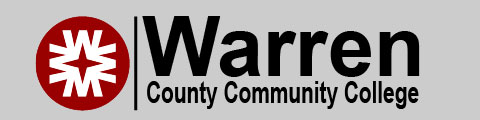 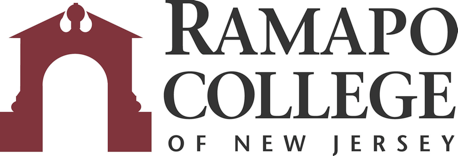 A.A:  B.S.*Course can be chosen from an approved listFirst Year-WCCCFirst Year-WCCCFirst Year-WCCCFirst Year-WCCCFirst Year-WCCCFirst Year-WCCCFall SemesterHRSSpring SemesterHRSENG 140: English Composition I 3ENG 141: English Composition II 3HIS 101: Western Civilization I3HIS 102: Western Civilization II3COM 143/105: Speech/Interpersonal Communication3ECO 188: Macroeconomics 3Math/Science/Technology Elective3POL 101/201: Introduction to American Government/International Relations  3FOR 100: Foreign Language I3SCI 100: Laboratory Science Elective  4Total:15Total: 16Second Year-WCCCSecond Year-WCCCSecond Year-WCCCSecond Year-WCCCSecond Year-WCCCSecond Year-WCCCFall SemesterHRSSpring SemesterHRSHIS 113: American History I 3HIS 114: American History II 3ART 105/106: Art History I/Art History II 3HIS 100: History Elective  3HIS 100: History Elective  3MAT 100: Math Elective  3Math/Science/Technology Elective3HUM 100: Humanities Elective   3FOR 100: Foreign Language II3ENG 240: American Literature I3Total:15Total: 16Third Year-RCNJThird Year-RCNJThird Year-RCNJThird Year-RCNJThird Year-RCNJThird Year-RCNJFall SemesterHRSSpring SemesterHRSAMER 225: Introduction to American Studies 4African American Studies Course 4American Politics & Society Course 4Gender & Sexuality Issues Course 4Elective  4Race & Ethnicity Course 4Elective 4Elective 4Total: 16Total:16Fourth Year-RCNJFourth Year-RCNJFourth Year-RCNJFourth Year-RCNJFourth Year-RCNJFourth Year-RCNJFall SemesterHRSSpring SemesterHRSAmerican Regionalism Course 4American Studies Capstone Course 4America in the World Course 4American Artistic Expression Course 4Elective 4Elective 4Elective 4Elective 4Total: 16Total:16